GaeilgeLitriú (Spellings)Monday: Am Don Léamh: Léigh agus freagair na ceisteanna.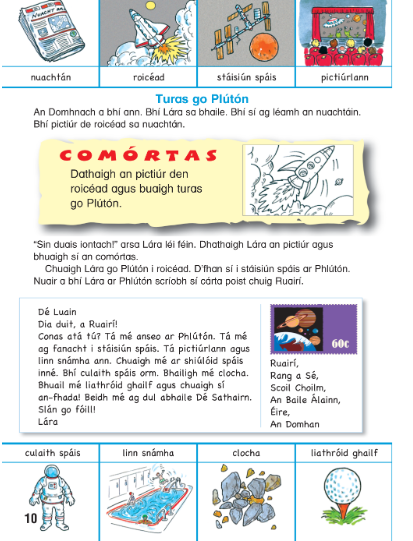 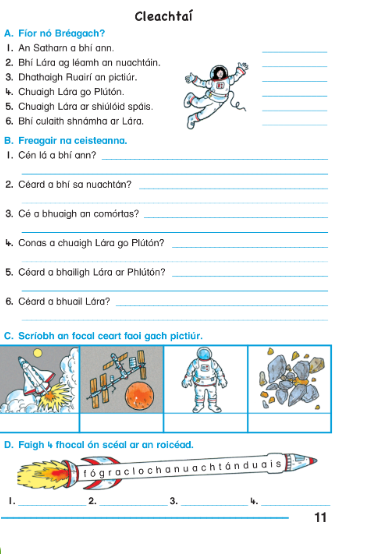 Tuesday: Gramadach: Aidiachtaí (Adjectives): Learn the table below 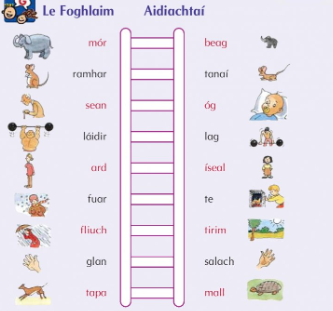 Líon na bearnaí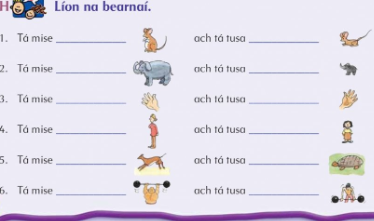 Wednesday: Críochnaigh an scéal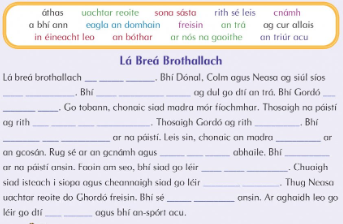 Thursday: Le foghlaim- An Réamhfhocail - Ar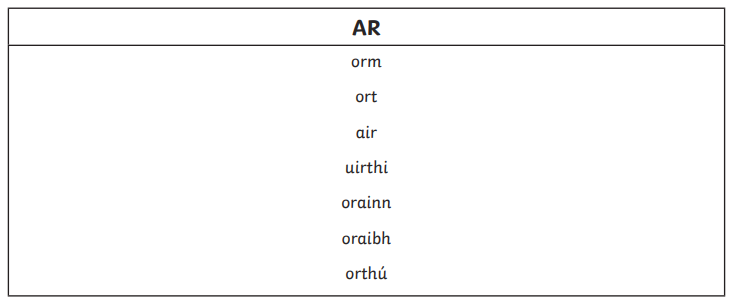 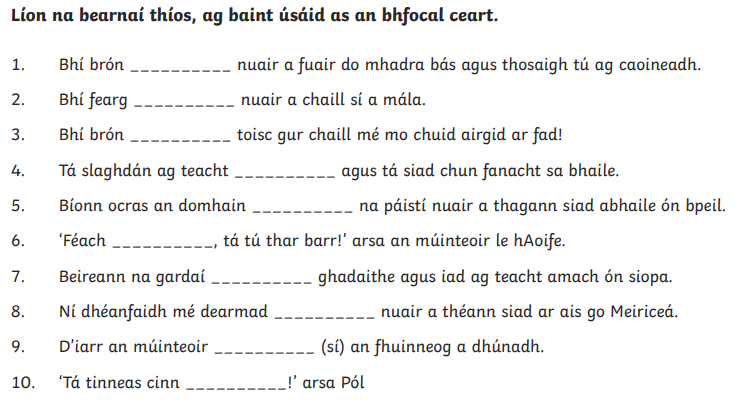 Friday:  Le Foghlaim: An Réamhfhocail- Ag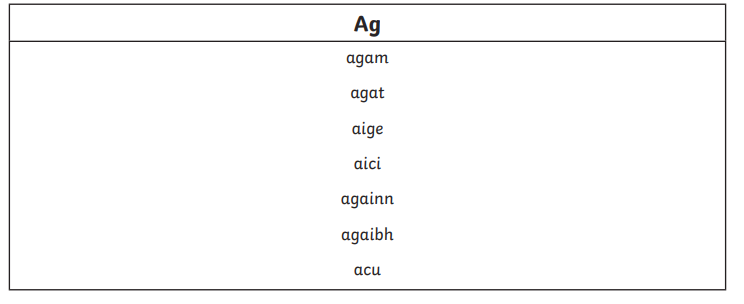 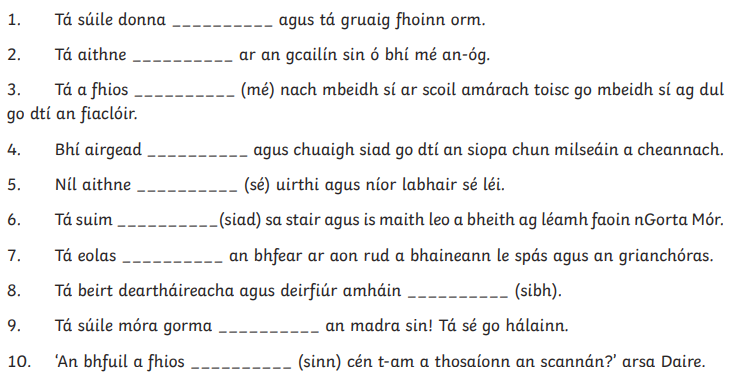 EnglishSpelling List: Spellbound Unit 28Reading for the Week: Upside Down Worlds (Unit 40): The Fountain of Fair Fortune pgs.174-177Monday: Write out these sentences and fill in the missing words.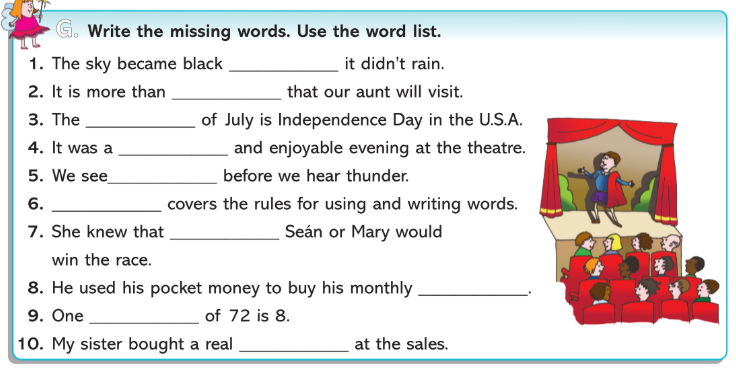 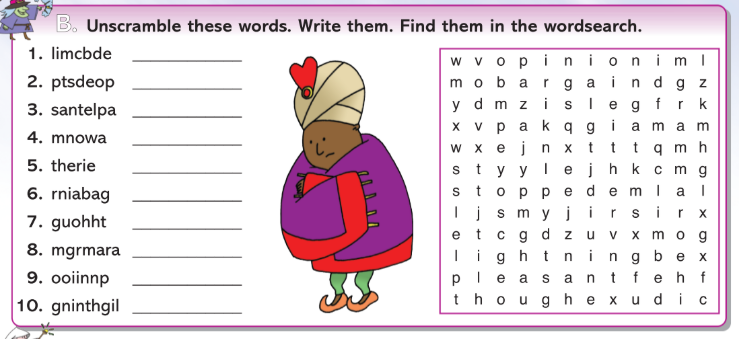 Tuesday: Word Study- Metaphors and Similes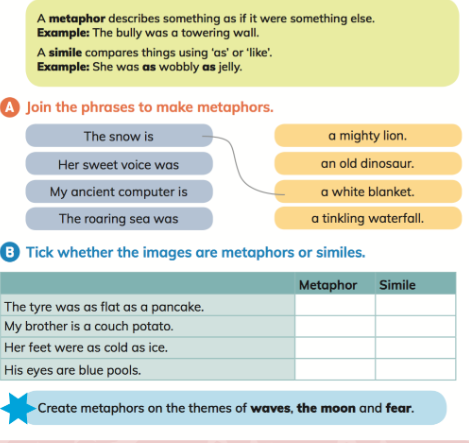 Wednesday: Grammar- Pronouns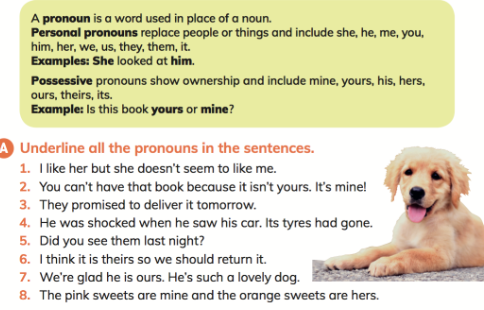 Thursday: ComprehensionAnswer the comprehension questions based on the story The Fountain of Fair Fortunes from your reader Upside Down Worlds pgs.174-177. Answer the accompanying questions on pg.178.The story is available online at https://www.edcolearning.ie/Book/Page?bookId=book281&chapterId=chapter43&pageId=page178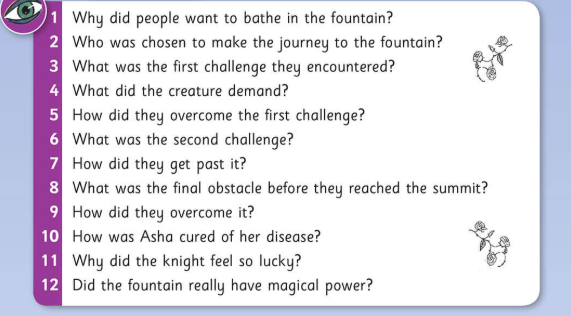 Friday: Writing a Report- Write about an endangered animal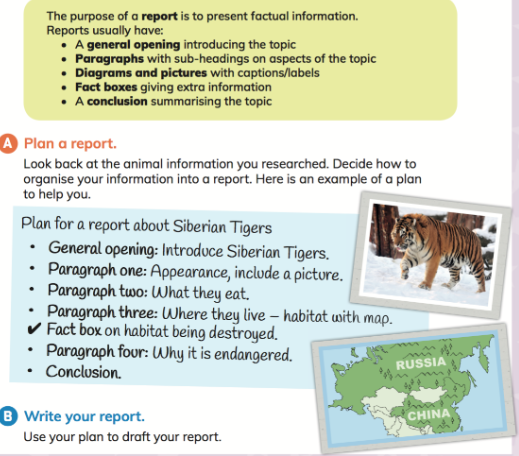 MathsTables: Revising x/÷ 6, x/÷ 7Monday: DataRevising averages- remember to add up the numbers and divide by the number of numbers. For example, to find the average of 4, 5, 6 you add 4+5+6=15 and divide by 3 to give you an answer of 5.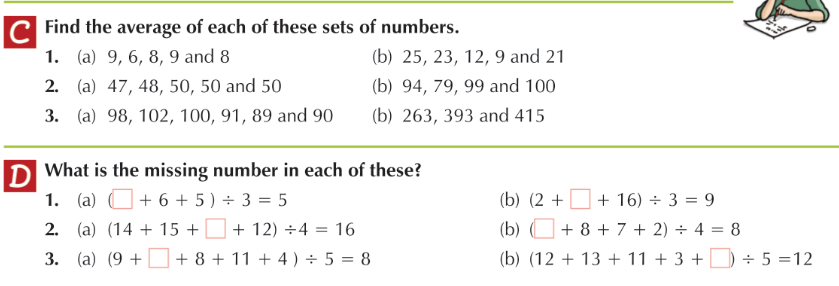 Tuesday: Using Pie Charts to display information.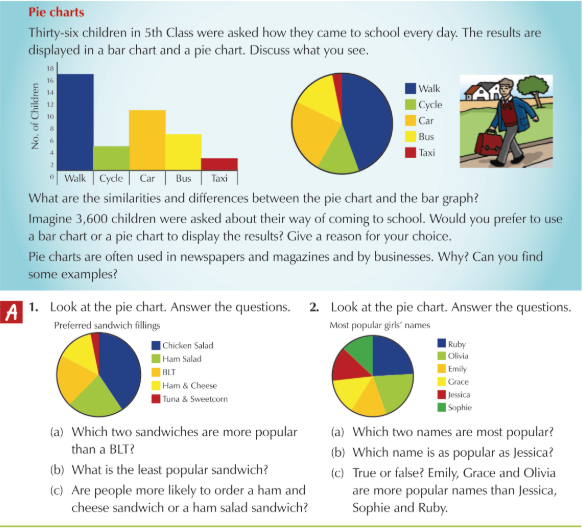 Wednesday: Reading Pie Charts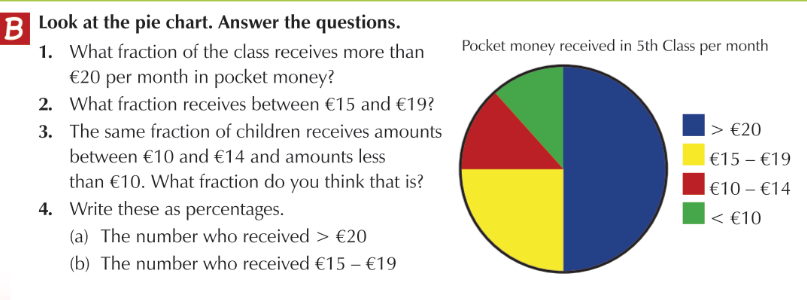 Thursday: Constructing Pie Charts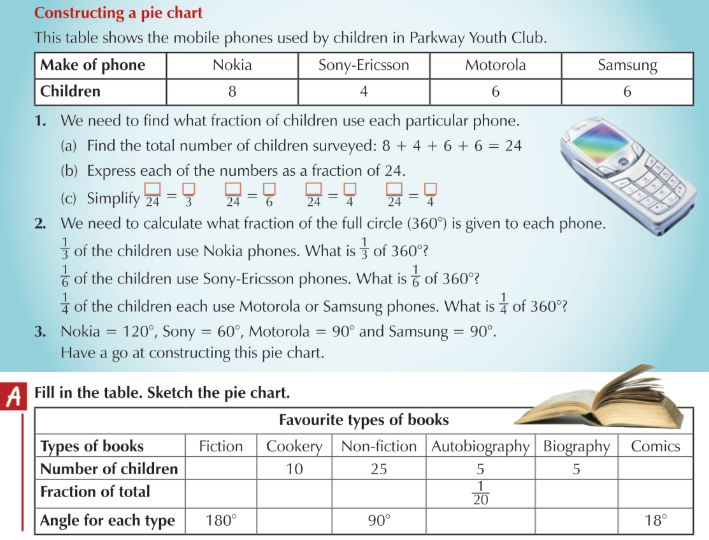 Friday: Revision of the Week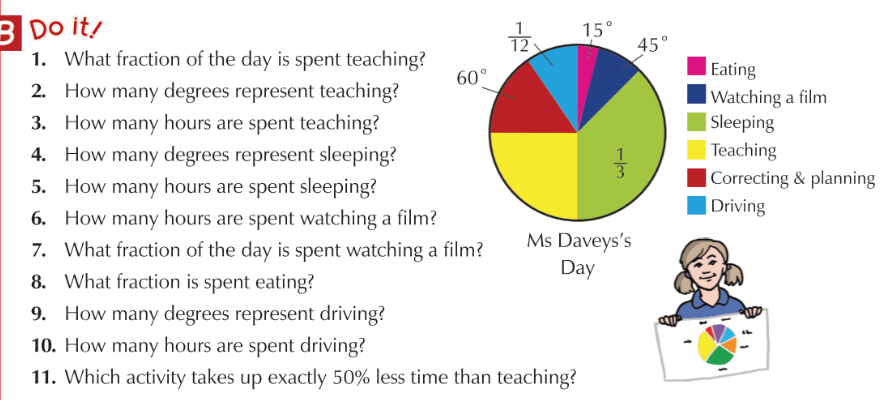 Other LessonsMonday: Science / GeographyThe Sun: Check out this power point on the Sun-https://www.twinkl.ie/resource/au-t2-s-034-australia-sun-facts-powerpoint-and-worksheets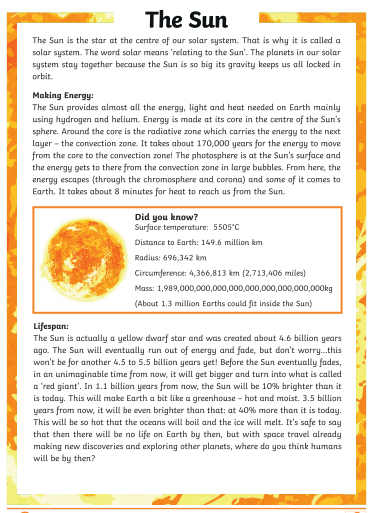 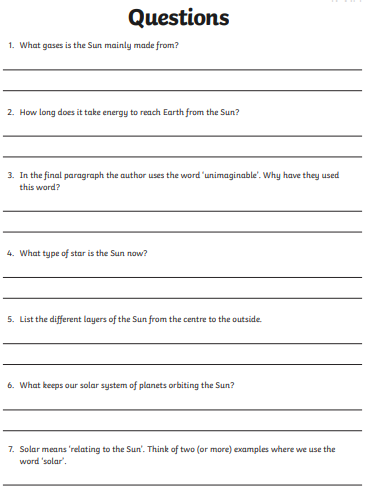 Tuesday: The Sun, complete the cloze exercise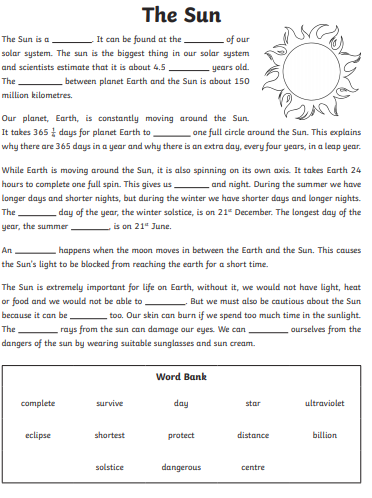 Wednesday: Art: Try to draw a colourful scene based on the sun and the moon. The following picture could be used as a guideline to give you all some inspiration.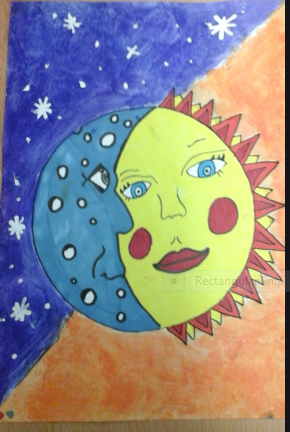 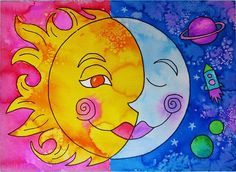 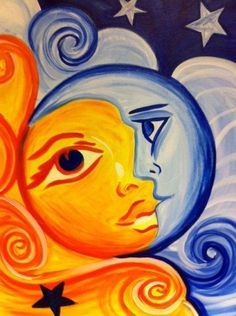 There are over 28 posters to choose from on Twinkl to say Thank You to our key workers for all their hard work during these difficult times. You might like to pick one to colour to place in the window of your house or to give to a family member. You can pick one or more by clicking on the link below.https://content.twinkl.co.uk/resource/5e/a8/t-tp-2549562--new-thank-you-key-workers-colouring-posters-_ver_14.pdf?__token__=exp=1588707242~acl=%2Fresource%2F5e%2Fa8%2Ft-tp-2549562--new-thank-you-key-workers-colouring-posters-_ver_14.pdf%2A~hmac=73a94886b84d2b9181a244fc292e1f29adf23e864f200ae51967f8ef3507e0d8Thursday: SPHE: Remember to continue to work on your Weaving Well-Being Booklet, the link is included below. It is so important to take time out and to look after our minds and our well-being.https://www.otb.ie/wp-content/uploads/2020/04/At-Home-with-Weaving-Well-being-A-Mental-Health-Journal-for-Kids.pdfFriday: ReligionThe Sacrament of Holy OrdersKey words to learn: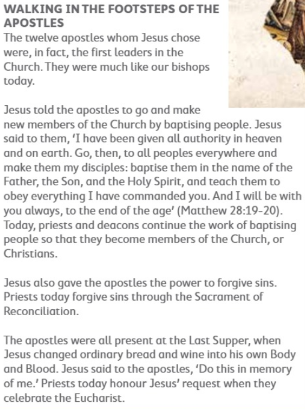 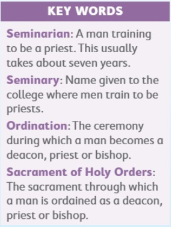 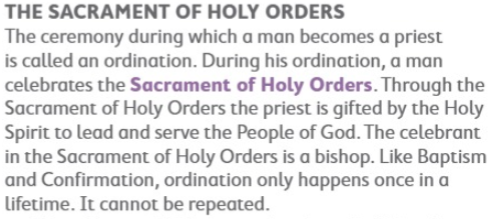 SubjectMondayTuesdayWednesdayThursdayFridayGaeilgeLitriú (Spellings)Bí ag léamh!Am don LéamhLéamhthuiscintAm don Léamh – Freagair na ceisteanna atá bunaithe ar Am don Léamh Turas go PlútónOnline dictionaries https://www.teanglann.ie/en/https://www.focloir.ie/Litriú (Spellings)Bí ag léamh!Am don LéamhGramadachAidiachtaí (Adjectives)Learn the adjectives vocabulary.Use the vocabulary to complete the sentences.Litriú (Spellings)Bí ag léamh!Am don LéamhBí ag scríobh!Líon na bearnaí agus scríobh scéal beag. Litriú (Spellings)Bí ag léamh!Am don LéamhGramadachForainm réamhfhoclach (prepositional pronoun)Revise and learn arorm, ort, air, uirthi, orainn, oraibh, orthuLitriú (Spellings)Bí ag léamh!Am don LéamhGramadachForainm réamhfhoclach (prepositional pronoun)Revise and learn agagam, agat, aige, aici, again, agaibh, acuEnglishLearn Spellings(Unit 28)Vocabulary: Write out the sentences from Activity A andcomplete the sentences using words from the spelling list. Complete the word search.ReadingUpside Down Worlds: The Fountain of Fair Fortune pg 174(Reader available at edcolearning.ie)Choose a novel to read.Learn SpellingsWord Study:Learning about metaphors and similes.*Metaphors describe something as something else.*Similes compare things using ‘as’ or ‘like’.ReadingUpside Down Worlds pg 175Continue reading novelLearn SpellingsGrammar / Word Study:Pronouns: Pronouns replace nouns in a sentenceShe looked at him.Complete the sentencesReadingUpside Down Worlds pg 176Continue reading novelLearn SpellingsComprehension Complete the questions (pg 178) based on the reading The Fountain of Fair Fortune pg 174-177Online dictionaryhttps://dictionary.cambridge.org/ReadingUpside Down Worlds pg 177Continue reading novelSpelling TestWritingReport WritingA report is a piece of factual writing. Write a report about an endangered animal.ReadingUpside Down Worlds pg 174-177: ReviseContinue reading novelSubjectMondayTuesdayWednesdayThursdayFridayMathsTables: x6DataActivity AData: AveragesRevising averages- remember to add up the numbers and divide by the number of numbers.Tables: ÷6DataActivity BData: Pie charts: Interpreting information on pie charts.Tables: x7DataActivity C Data: Pie charts: Interpreting information on pie charts.Tables: ÷7DataActivity DData: Constructing pie chartsExpress the number as a fraction.Find a fraction of 360 degrees.See this link for a good tutorial on how to make a pie chart.https://www.mathsisfun.com/data/pie-charts.htmlTables: Revise allDataActivity EData: RevisionInterpreting data on a pie chart.Other LessonsGeography/ Science: Space: The SunLook at the power point about the Sun under the Other Lesson Resources in Google Classroom or here:  https://www.twinkl.ie/resource/au-t2-s-034-australia-sun-facts-powerpoint-and-worksheetsRead the piece about the Sun and answer the questions.Geography/ Science: Space: The SunTest out your general knowledge about the Sun by completing the cloze procedure.Art: DrawingTry to draw a colourful scene based on the sun and the moon. Use the pictures as inspiration.S.P.H.E: Taking Care of MyselfIt’s important that we take care of ourselves. This week we have included a link to the Weaving Wellbeing site. Here you will find a free wellbeing journal. https://www.otb.ie/wp-content/uploads/2020/04/At-Home-with-Weaving-Well-being-A-Mental-Health-Journal-for-Kids.pdfReligion: The Church: Our ParishLearn about the Sacrament of the Holy Orders.Read the piece, learn the vocabulary and write about a special occasion that your family celebrated in church. Draw a picture or paste a photograph of the event.LáLitríochtAistriúchánAn Luannuachtán raicéadnewspaperracketAn Mháirtstáisiún spáispictiúrlannspace stationcinemaAn Chéadaoinculaith spáislinn snámhaspace suitswimming poolAn Déardaoinclochaliathróid ghailfrocks/meteoritesgolf ballMondayTuesdayWednesdayThursdayeither opiniongrammarclimbedlikelylighteningpleasantstoppedthoughusuallybargainwomanfourthninthmagazineWednesday